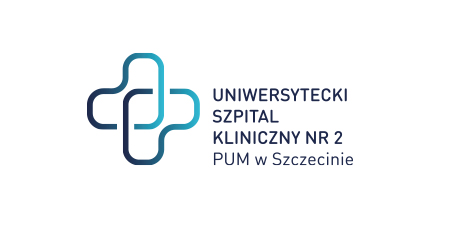 al. Powstańców Wielkopolskich 72 70-111 Szczecin	                Szczecin, dnia 27-02-2024rSygnatura: ZP/220/10/24Dotyczy: postępowania o udzielenie zamówienia publicznego pn.: „Dostawa specjalistycznego sprzętu medycznego jednorazowego użytku”Wyjaśnienia 1W związku z wpłynięciem do Zamawiającego pytań dotyczącego treści Specyfikacji Istotnych Warunków Zamówienia, zgodnie z art. 135 Ustawy z dnia 11 września 2019 r. – Prawo zamówień publicznych (Dz.U.2019.2019 t.j. z dnia 2019.10.24 Zamawiający udziela następujących wyjaśnień:Wykonawca I1. Czy w celu miarkowania kar umownych Zamawiający dokona modyfikacji postanowień projektu przyszłej umowy w zakresie zapisów § 12 ust. 1 pkt. a) - c): 1.	W razie niewykonania lub nienależytego wykonania przedmiotu umowy Wykonawca zobowiązany jest zapłacić Zamawiającemu kary umowne:a)	w wysokości 10% wartości brutto niezrealizowanej części umowy, określonej w § 6 ust. 1 umowy w przypadku odstąpienia przez Zamawiającego od umowy, bądź rozwiązania przez Zamawiającego umowy w całości bądź w zakresie poszczególnych zadań w drodze wypowiedzenia z przyczyn leżących    po stronie Wykonawcy; b)	w wysokości 0,5% wartości brutto zamówionej bądź reklamowanej partii wyrobów za każdy dzień zwłoki w ich dostarczeniu – z tym, że nie mniej niż 50 zł dziennie za każdy dzień i nie więcej niż 10 % wartości brutto zamówionej bądź reklamowanej partii wyrobów niedostarczonych w terminie.c) w wysokości 50 zł za każdy dzień zwłoki w dostarczeniu dokumentów, o których mowa w § 2 ust. 2, jednak nie więcej niż 10% wartości brutto zadania, którego dotyczą niedostarczone w terminie  dokumenty  OdpowiedźZamawiający nie wyraża zgody na proponowane zmiany.Wykonawca IIZadanie 8Czy Zamawiający wyrazi zgodę na złożenie w pozycji 1 oferty na dializatory niskoprzepływowe z błony polieterosulfonowej (PES) sterylizowane promieniami gamma, wolne od BPA o powierzchniach:  1,4m2, 1,6m2, 1,8m2, 2,0m2, 2,2m2?OdpowiedźZamawiający nie wyraża zgody.Czy Zamawiający wyrazi zgodę na złożenie w pozycji 2 oferty na dializatory wysokoprzepływowe z błony polieterosulfonowej (PES) sterylizowane promieniami gamma, wolne od BPA o powierzchniach:  1,8m2, 2,0m2, 2,2m2?OdpowiedźZamawiający nie wyraża zgody.Wykonawca IIIpyt. 1 Czy Zamawiający wydzieli z zadania nr 5 do odrębnego pakietu i dopuści? Poz.1Igła Veress'aJednorazowego użytku, sterylna. Przeznaczona do wytworzenia odmy otrzewnowej poprzez jej wkłucie przez powłoki jamy brzusznej i wprowadzenie CO2 przed umieszczeniem trokarów w zabiegach laparoskopowych. Igła wykonana ze stali nierdzewnej, umocowana w plastikowej rękojeści. Kształt umożliwiający wygodną obsługę. Kranik i łącznik luer lock do insuflacji jamy brzusznej. Wewnątrz igły wychodząca poza jej koniec tępa końcówka cofajaca się do wewnatrz igły w momencie jej wprowadzania przez ścianę jamy brzusznej i automatycznie wysuwająca się po przedostaniu do jamy otrzewnowej. Długość 15cm.OdpowiedźZamawiający nie wyraża zgody na wydzielenie.Poz. 3Trokar laparoskopowy 5mmSterylny, jednorazowego użytku. Trokar 5 mm z bezpiecznym ostrzem w kształcie liniowym naostrzonym obustronnie. Ostrze w bezpiecznej osłonie (po uzbrojeniu trokara wysuwa się tylko raz i chowa po ustąpieniu oporu tkanek by następnie zostać zablokowane- minimalizacja ryzyka uszkodzenia narządów wewnętrznych posiadający wizualny wskaźnik położenia ostrza) z separatorem tkanki w kształcie litery V , z kaniulą karbowaną, przyciski otwierające umożliwiające desulfacje bez odłączania wężyka CO2 i ewakuację gazików po zabiegu. Zdejmowalna górna uszczelka mieszcząca narzędzia 5 mm. Długości kaniuli 100mm.OdpowiedźZamawiający nie wyraża zgody na wydzielenie.Poz. 4Trokar laparoskopowy 12mmSterylny, jednorazowego użytku. Trokar 12 mm z bezpiecznym ostrzem w kształcie liniowym naostrzonym obustronnie ,ostrze w bezpiecznej osłonie (po uzbrojeniu trokara wysuwa się tylko raz i chowa po ustąpieniu oporu tkanek by następnie zostać zablokowane- minimalizacja ryzyka uszkodzenia narządów wewnętrznych posiadający wizualny wskaźnik położenia ostrza) z separatorem tkanki w kształcie litery V , z kaniulą karbowaną, przyciski otwierające umożliwiające desulfacje bez odłączania wężyka CO2 i ewakuację gazików po zabiegu. Zdejmowalna górna uszczelka mieszcząca narzędzia od 5 do 12mm (bez konieczności używania redukcji). Długość kaniuli 100mm.OdpowiedźZamawiający nie wyraża zgody na wydzielenie.pyt. 2 Czy Zamawiający wydzieli z zadania nr 6 do odrębnego pakietu i dopuści?Poz. 1Trokar laparoskopowy 5 mmJednorazowy, sterylny. Kaniula z lejkowatym otworem dla łatwiejszego wprowadzenia narzędzi. Możliwość odczepienia nakładek w celu usunięcia większych preparatów, bez nagłej utraty ciśnienia wewnątrzbrzusznego. Ostrze z nożem - kompatybilne z właściwą kaniulą, wyposażone w płaskie ostrze (o kształcie nosa delfina), aktywującego się tylko podczas oporu tkanek; a w sytuacji bez oporu nasuwająca się osłona na ostrze - tak zwane: bezpieczne ostrze. Trokar wyposażony w podwójny intuicyjny wskaźnik: dźwiękowy i wizualny informujący o aktywacji noża, oraz jego blokadzie po przejściu przez tkanki brzuszne. Gładka, przejrzysta kaniula o długości 100 mm. Zawór samozaciskowy do napełniania balonu stabilizującego.Zawór trójstopniowy do inflacji umożliwiający wykonanie insuflacji / desuflacji bez odłączania drenu podającego gaz, z opisanym i widocznym położeniem zaworu inflacyjnego na rękojeści.OdpowiedźZamawiający nie wyraża zgody na wydzielenie.Poz. 2Trokar laparoskopowy 12 mmJednorazowy, sterylny. Kaniula z lejkowatym otworem dla łatwiejszego wprowadzenia narzędzi. Możliwość odczepienia nakładek w celu usunięcia większych preparatów, bez nagłej utraty ciśnienia wewnątrzbrzusznego. Ostrze z nożem - kompatybilne z właściwą kaniulą, wyposażone w płaskie ostrze (o kształcie nosa delfina), aktywującego się tylko podczas oporu tkanek; a w sytuacji bez oporu nasuwająca się osłona na ostrze - tak zwane: bezpieczne ostrze. Trokar wyposażony w podwójny intuicyjny wskaźnik: dźwiękowy i wizualny informujący o aktywacji noża, oraz jego blokadzie po przejściu przez tkanki brzuszne. Gładka, przejrzysta kaniula o długości 100 mm. Zawór samozaciskowy do napełniania balonu stabilizującego.Zawór trójstopniowy do inflacji umożliwiający wykonanie insuflacji / desuflacji bez odłączania drenu podającego gaz, z opisanym i widocznym położeniem zaworu inflacyjnego na rękojeści.OdpowiedźZamawiający nie wyraża zgody na wydzielenie.Poz. 3Kaniula 5mmJednorazowa, sterylna. Średnica 5mm, gładka, przejrzysta o długości 100 mm.OdpowiedźZamawiający nie wyraża zgody na wydzielenie.Poz. 4Kaniula 12mmJednorazowa, sterylna. Średnica 12mm, gładka, przejrzysta o długości 100 mm.Niewielkie techniczne różnice nie wpływają na technikę operacyjną ani na oczekiwany, pożądany efekt terapeutyczny.Prosimy o dopuszczenie w/w materiałów w przetargu. Możliwość złożenia oferty konkurencyjnej, pozwoli na znaczne obniżenie ceny zakupów, finansowanych ze środków publicznych oraz obniżenie kosztów leczenia.OdpowiedźZamawiający nie wyraża zgody na wydzielenie.Wykonawca IVdot. Zadania nr 2
1. Czy Zamawiający dopuści w punkcie nr 2 elektrody neutralne niesterylne pakowane w opakowanie zbiorcze transportowe po 50 sztuk, w którym znajduje się 10 saszetek z zawartością po 5 szt. elektrod w każdej saszetce przy zachowaniu pozostałych cech i wymagań opisanych w punkcie nr 2? Nie ma wymogu stosowania elektrod jednorazowych sterylnych z uwagi na brak ich kontaktu ze sterylnym polem operacyjnym.OdpowiedźZamawiający dopuszcza

2. Czy Zamawiający dopuści w punkcie nr 3 jednorazowy niesterylny filtr, który mocowany jest bezpośrednio przy urządzeniu, a więc nie ma styczności ze sterylnym polem operacyjnym i nie zachodzi konieczność stosowania sterylnych filtrów tego typu?OdpowiedźZamawiający dopuszcza

3. Czy Zamawiający dopuści opisany w punkcie 4 instrument o długości części roboczej 36mm co jest parametrem nieznacznie, ale lepszym z uwagi na możliwość uchwycenia większej ilości tkanki? OdpowiedźZamawiający dopuszcza

4. Czy Zamawiający wyrazi zgodę i rozszerzy opis instrumentu w punkcie nr 4 dopuszczając instrument do preparowania, podobny do wymaganego jednak o dł. 350mm i średnicy trzpienia 5m przeznaczony do operacji laparoskopowych z przewodem o dł. 4m, z końcówką zakrzywioną do bipolarnego cięcia i koagulacji?OdpowiedźZamawiający dopuszcza

5. Czy Zamawiający wyrazi zgodę na rozszerzenie wymagań i dopuści w pkt 7 oprócz długości 10cm również produkt o długości 25 cm jako alternatywne rozwiązanie?OdpowiedźZamawiający dopuszcza

6. Czy Zamawiający wyrazi zgodę i wydłuży termin realizacji zamówień częściowych z 4 do 7 dni roboczych?OdpowiedźZamawiający wyraża zgodę na zmianę terminu realizacji zamówień na zadaniu 2 z do 4 dni roboczych do 7 dni roboczych.W załączeniu Zamawiający wprowadza  zmieniony zakresie zadania 2 Formularz oferty, gdzie dodano zastrzeżenie dla zadania 2 o terminie dostaw cząstkowych wynoszącym 7 dni roboczych. Dla pozostałych zadań termin realizacji dostaw cząstkowych wynosi maksymalnie 4 dni robocze.Zamawiający na podstawie  art. 137 PZP w związku z dopuszczeniem 7-dniowego terminu dostaw dla zadania 2 dokonuje również następujących zmian w swz: W pkt V swz „Termin wykonania zamówienia”  wykreśla w całości ppkt 3 i w to miejsce wprowadza ppkt 3 w brzmieniu:3„Termin realizacji zamówienia częściowego wynosi maksymalnie 4 dni robocze (dla zadania 2 – maksymalnie 7 dni roboczych), liczone od pierwszego dnia roboczego, przypadającego po dniu złożenia zamówienia e-mailem. Termin dostawy zamówienia cząstkowego stanowi jedno z kryterium oceny ofert.W pkt XXII swz w  opisie Kryterium 3 (termin dostaw cząstkowych) wykreśla się treść po słowie „UWAGA:”  i w to miejsce wprowadza się treść, obejmującą zmianę terminu dostaw dla zadania 2 w brzmieniu:„Uwaga:termin realizacji zamówienia częściowego wynosi maksymalnie 4 dni robocze (dla zadania 2 – maksymalnie 7 dni roboczych) , liczone od pierwszego dnia roboczego po dniu złożenia zamówienia faksem lub e-mailem. Wykonawcy zobowiązani są podać termin realizacji zamówień częściowych w pełnych dniach roboczych. Niedopuszczalne jest podawanie terminu w godzinach. Oferty, w których termin realizacji dostaw częściowych wynosić będzie więcej niż 4 dni robocze (dla zadania 2 więcej niż 7 dni roboczych), będą podlegały odrzuceniu na podstawie art. 226 ust 1 pkt 5 SWZ (treść niezgodna z warunkami zamówienia).W przypadku, gdy Wykonawca nie wskaże w ofercie terminu dostawy cząstkowej Zamawiający przyjmie, że Wykonawca złożył ofertę z maksymalnym terminem realizacji zamówień cząstkowych.”Z poważaniemDyrektor USK nr 2 PUM  /podpis w oryginale/Sprawę prowadzi: Przemysław FrączekTel. 91 466-1087E: p.fraczek@usk2.szczecin.pl 